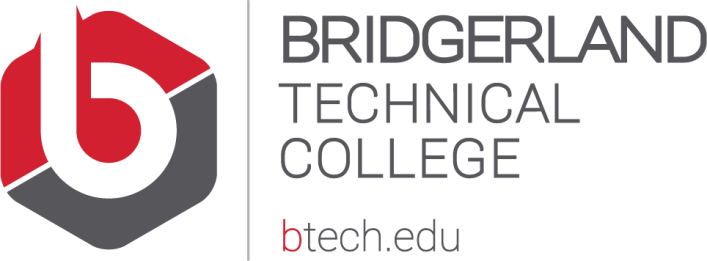 Information SheetHigh School House 2018-2019(Built at Bridgerland to be moved onto a building lot)Main Floor 1151 square feet2 bedrooms 1 ½ bathroom LaundrySpacious kitchen/diningLiving roomConstruction2x6 exterior wall framingEnergy trussR-50 insulation in ceilingR-21 insulation in wallsRustic Cherry cabinetsExteriorAsphalt shinglesBrick and sidingA full set of blueprints are available, that include a two-car garage, full 8’ basement with 2 more bedrooms, 1 bath, and a large family room. 